Tyskland-Østrig-Italien vest om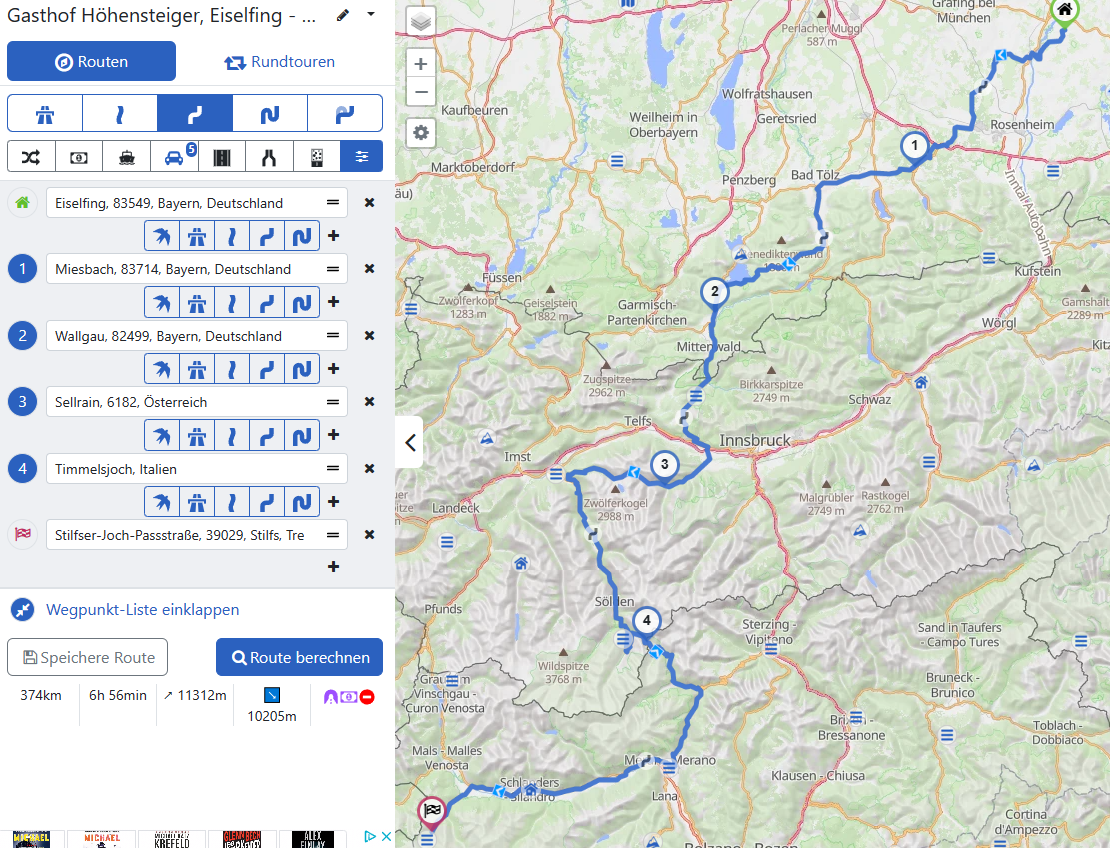 START: Fra Billund ca 1120 km.
Evt. Gasthof Höhensteiger Armeranger Str. 10, Eiselfing 83549 D tel: 0049 8071 91980Start: Eiselfing1: Miesbach, 83714, Bayern, Deutschland2: Wallgau, 82499, Bayern, Deutschland3: Sellrain, 6182, Österreich4: Timmelsjoch, Italien5: Stilfser-Joch-Passstraße, 39029, Stilfs, Trentino-Südtirol, Italien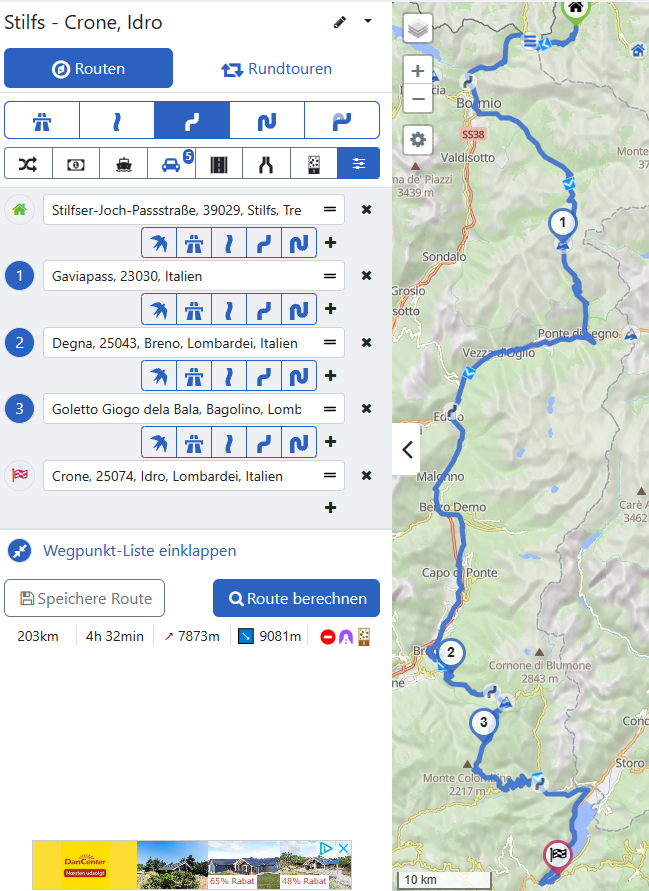 Start Stelvio.1: Gaviapass, 23030, Italien Ponte di Legno I (hvis lukket så via Passe del Mortirole)2: Degna, 25043, Breno, Lombardei, Italien3: Goletto Giogo dela Bala, Bagolino, Lombardei, Italien4: Crone, 25074, Idro, Lombardei, Italien (spise på MC Holland SP58 mod Gardasøen)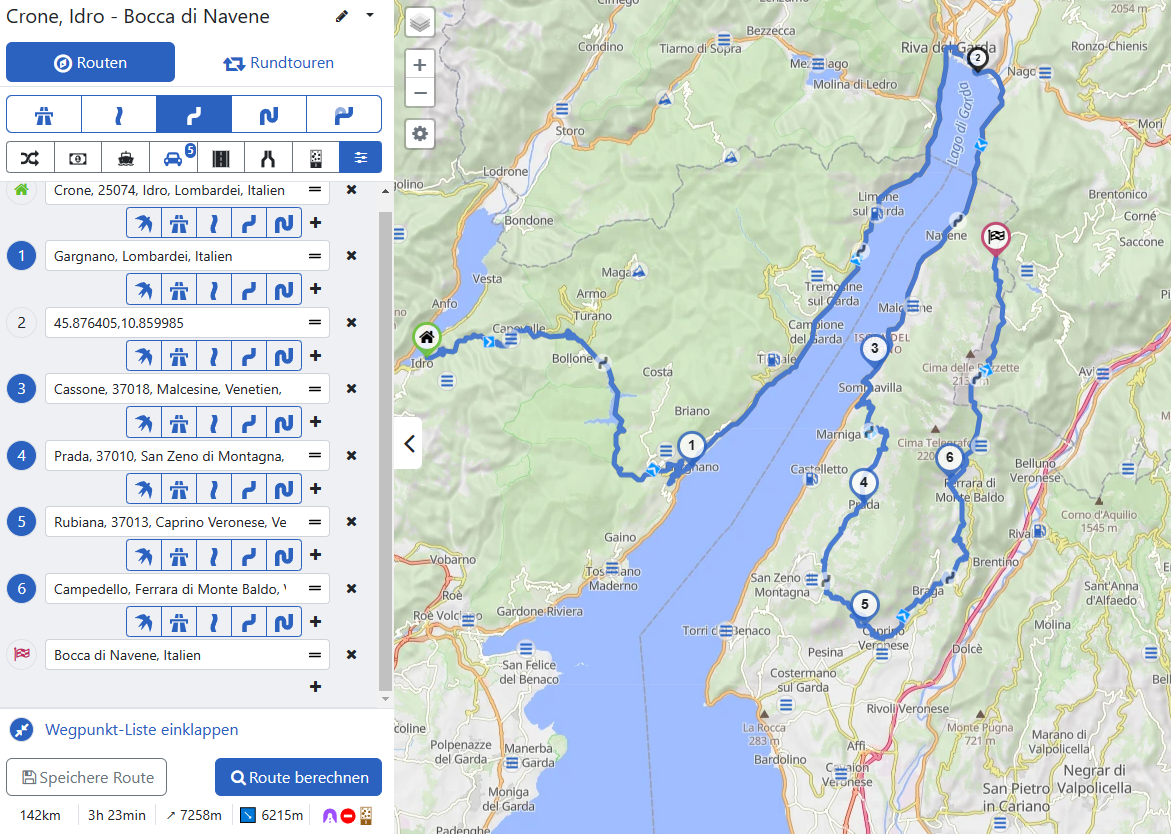 Start Crone:1: Gargnano, Lombardei, Italien2: Cassone, 37018, Malcesine, Venetien, Italien3: Prada, 37010, San Zeno di Montagna, Venetien, Italien4: Rubiana, 37013, Caprino Veronese, Venetien, Italien5: Campedello, Ferrara di Monte Baldo, Venetien, Italien6: Bocca di Navene, Italien, evt kaffe på Rifugio Bocca di Navene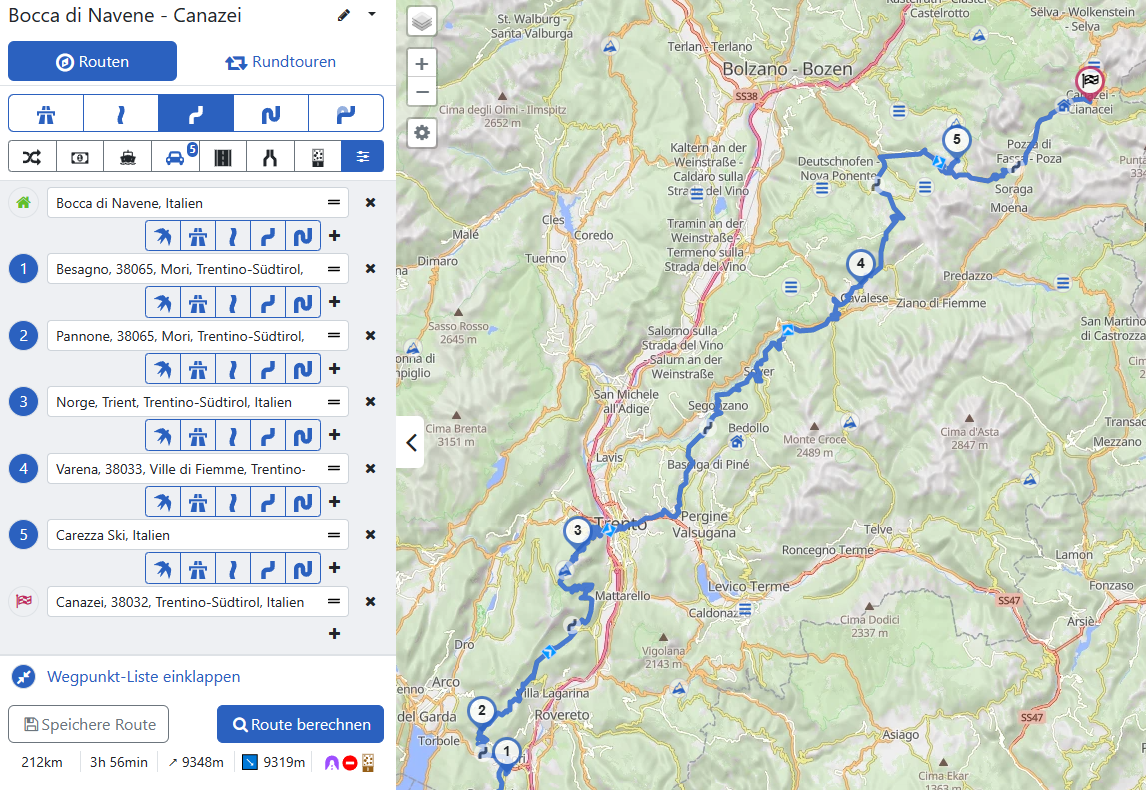 Start: Bocca1: Besagno, 38065, Mori, Trentino-Südtirol, Italien2: Pannone, 38065, Mori, Trentino-Südtirol, Italien3: Norge, Trient, Trentino-Südtirol, Italien4: Varena, 38033, Ville di Fiemme, Trentino-Südtirol, Italien5: Carezza Al Lago 39056 Sydtyrol I6: Canazei, 38032, Trentino-Südtirol, Italien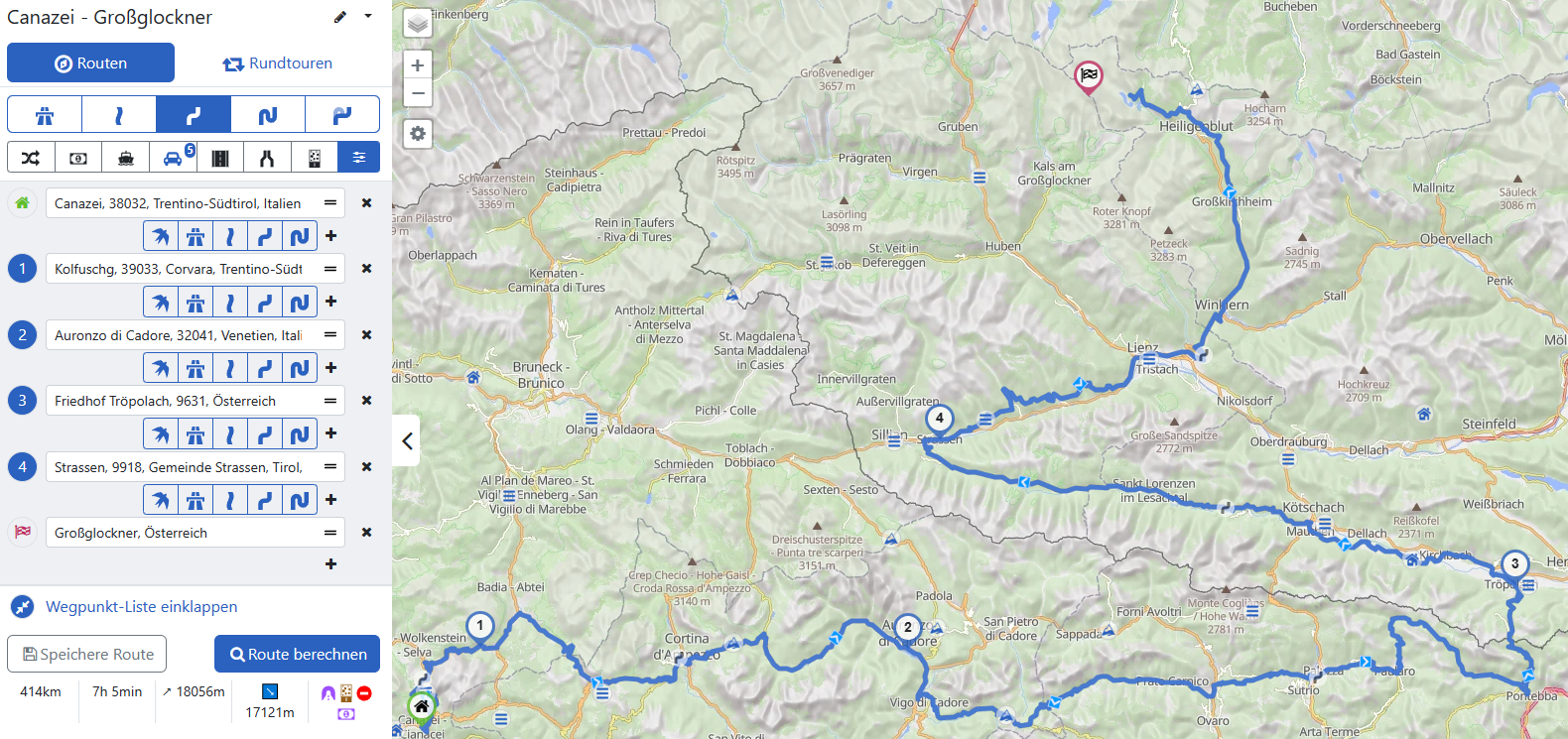 Start: Canazei1: Kolfuschg, 39033, Corvara, Trentino-Südtirol, Italien	Hvis tid evt via Arabba, Canazei, Alba, Malga Ciapela, Andraz og videre mod nr 2:2: Auronzo di Cadore, 32041, Venetien, Italien3: Tröpolach 9631 Ø4: Strassen, 9918, Gemeinde Strassen, Tirol, Österreich5: Måske til Kaiser-Franz-Josefs-Höe 2369m Retur samme vej.6: Grossglocner Hochalpenstrasse 3798m (27Euro pr MC for ca 48 km)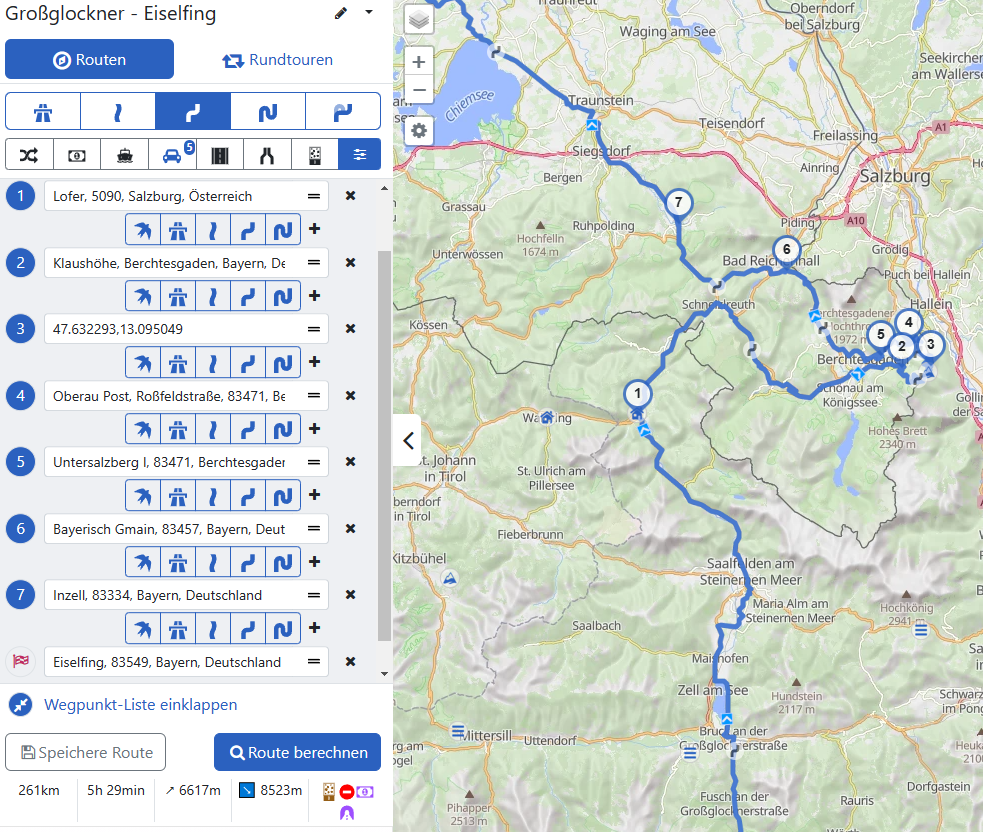 Start: Grossglocner1: Lofer, 5090, Salzburg, Österreich2: Klaushöhe, Berchtesgaden, Bayern, Deutschland (Rossfeld Panurama Strasse) 1560m3: Fortsæt med B9994: Oberau Post, Roßfeldstraße, 83471, Berchtesgaden, Bayern, Deutschland5: Untersalzberg I, 83471, Berchtesgaden, Bayern, Deutschland6: Bayerisch Gmain, 83457, Bayern, Deutschland7: Inzell, 83334, Bayern, Deutschland8: Gasthof Höhensteiger Armeranger Str. 10, Eiselfing 83549 D tel: 0049 8071 91980